Student Government Association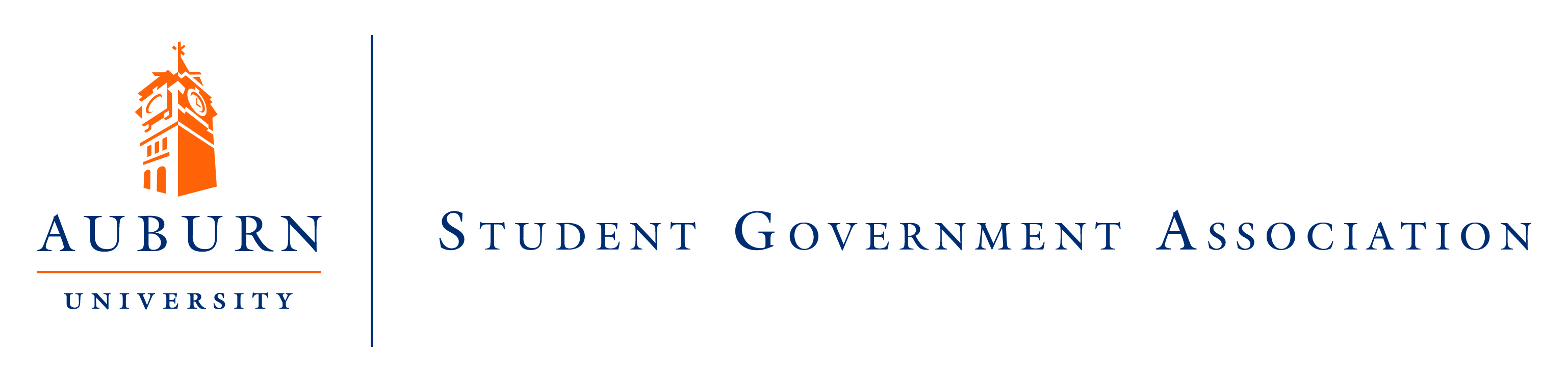 2016-2017 SGA Academic GoalsImplement a Campus-Wide Course Syllabus BankStudents may look for professors who best fit their learning approach, course structure, and availability needs. *Students may plan ahead of time for estimating the cost of purchasing textbooks and other class materials.Students may ensure that the course content is suitable for their academic and professional goals.Decrease the Number of Unassigned Courses During Class RegistrationStudents may look for professors who best fit their learning approach, course structure, and availability needs. *Earlier course information regarding professor designations is vital for the success and power of the syllabus bank.Implement a Pre-Finals Week Course Assignment PolicyStudents may more fairly and appropriately assess their performance and mastery of course information over extended periods of time, with time to receive feedback and make concluding improvements before finals week. *Students will be more equipped to plan ahead and therefore cope with excessive stress as it pertains to mental health.Students will benefit from spaced learning, placing emphasis on mastery of concepts and applied learning in favor of the rote memorization typical during compressed testing periods.Advocate Upgrading the Current Grade Reporting PolicyStudents will receive the timely feedback necessary for improving their understanding of course material, particularly while the topics are still in recent memory.Students will know where they stand in a course at a given time, allowing them to regularly assess their performance and in turn more effectively prioritize their study practices. *  Receiving timely feedback on grades will create reliable class environments where students are more likely to enjoy their coursework and be self-motivated to learn and succeed.Advocate for Textbook AlternativesAssess Open Educational Resources in various subjects and their viability for implementation in courses – specifically far-reaching, core classes.Convene a working group consisting of faculty, administration, and students to discuss a roadmap for OER implementation on campus. *Indicates an overlap in goals across multiple initiatives 